от 18.07.2017  № 1148О создании муниципального автономного учреждения «Информационное агентство Волгограда» путем изменения типа и переименования существующего муниципального бюджетного учреждения «Редакция телепрограммы «Волгоградское городское телевидение» («Муниципальное телевидение Волгограда»)В соответствии с федеральными законами от 06 октября 2003 г. № 131-ФЗ «Об общих принципах организации местного самоуправления в Российской Федерации», от 12 января 1996 г. № 7-ФЗ «О некоммерческих организациях», статьей 120 Гражданского кодекса Российской Федерации, постановлением администрации Волгограда от 17 июня 2011 г. № 1457 «Об утверждении Порядка создания, реорганизации, изменения типа и ликвидации муниципальных учреждений Волгограда, а также утверждения уставов муниципальных учреждений Волгограда и внесения в них изменений», руководствуясь статьей 39 Устава города-героя Волгограда, администрация Волгограда ПОСТАНОВЛЯЕТ:1. Создать муниципальное автономное учреждение «Информационное агентство Волгограда» путем изменения типа и переименования существующего муниципального бюджетного учреждения «Редакция телепрограммы «Волгоградское городское телевидение» («Муниципальное телевидение Волгограда») с сохранением основных целей деятельности.2. Утвердить прилагаемый перечень мероприятий по созданию муниципального автономного учреждения «Информационное агентство Волгограда» путем изменения типа и переименования существующего муниципального бюджетного учреждения «Редакция телепрограммы «Волгоградское городское телевидение» («Муниципальное телевидение Волгограда»).3. Закрепить на праве оперативного управления за муниципальным автономным учреждением «Информационное агентство Волгограда» муниципальное имущество согласно приложению.4. Установить, что муниципальное автономное учреждение «Информационное агентство Волгограда» находится в ведении администрации Волгограда.5. Настоящее постановление вступает в силу со дня его подписания и подлежит опубликованию в установленном порядке.И.о. главы администрации                                                                                             И.С.ПешковаРазослано: главе администрации Волгограда, департаменту финансов администрации Волгограда, департаменту муниципального имущества администрации Волгограда, комитету экономического развития администрации Волгограда, комитету правового обеспечения администрации Волгограда, контрольному управлению администрации Волгограда, управлению по взаимодействию со средствами массовой информации администрации Волгограда, отделу кадров администрации Волгограда, отделу бухгалтерского учета и отчетности администрации Волгограда, муниципальному бюджетному учреждению «Редакция телепрограммы «Волгоградское городское телевидение» («Муниципальное телевидение Волгограда»), редакции газеты «Городские вести. Царицын – Сталинград – Волгоград»еа (вп)УТВЕРЖДЕНпостановлениемадминистрации Волгоградаот 18.07.2017  № 1148ПЕРЕЧЕНЬмероприятий по созданию муниципального автономного учреждения «Информационное агентство Волгограда» путем изменения типа и переименования 
существующего муниципального бюджетного учреждения «Редакция теле-
программы «Волгоградское городское телевидение» («Муниципальное 
телевидение Волгограда»)Управление по взаимодействию со средствами массовой информации администрации ВолгоградаПриложениек постановлениюадминистрации Волгограда18.07.2017  № 1148ПЕРЕЧЕНЬмуниципального имущества, закрепляемого на праве оперативного 
управления за муниципальным автономным учреждением 
«Информационное агентство Волгограда»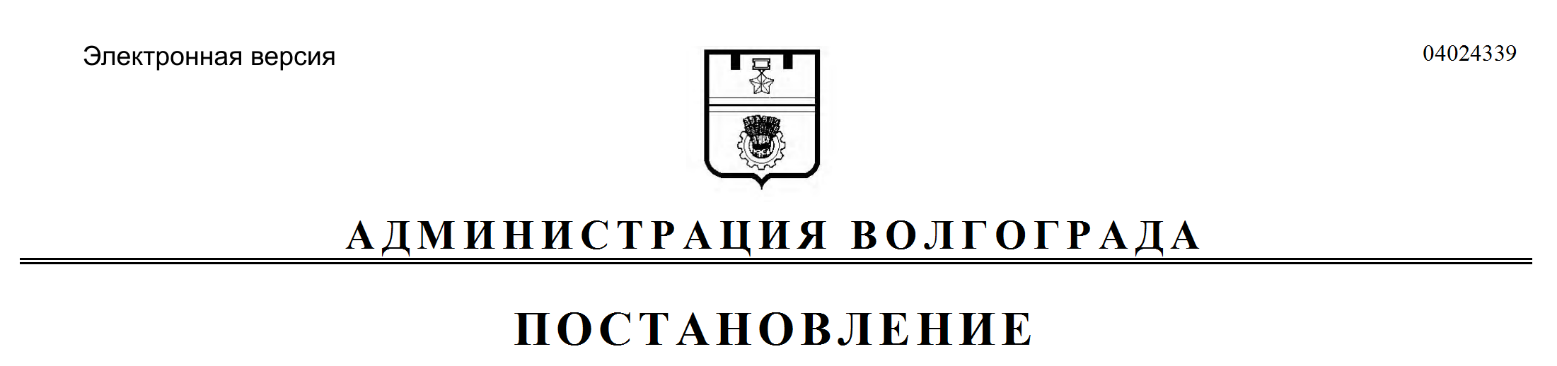 №п/пНаименованиемероприятияСрок проведенияОтветственныйисполнитель12341.Подготовка изменений в устав муниципального бюджетного учреждения «Редакция телепрограммы «Волгоградское городское телевидение» («Муниципальное телевидение Волгограда») и представление их для утверждения в департамент муниципального имущества администрации ВолгоградаВ течение двух рабочих дней со дня издания постановления администрации Волгограда от 18 июля 2017 г. № 1148 «О создании муниципального автономного учреждения «Информационное агентство Волгограда» путем изменения типа и переименования существующего муниципального бюджетного учреждения «Редакция телепрограммы «Волгоградское городское телевидение» («Муниципальное телевидение Волгограда»)» (далее – постановление)  Управление по взаимодействию со средствами массовой информации администрации Волгограда 2.Утверждение изменений 
в устав муниципального бюджетного учреждения «Редакция телепрограммы «Волгоградское городское телевидение» («Муниципальное телевидение 
Волгограда»)В течение пяти рабочих дней со дня издания постановленияДепартамент 
муниципального имущества администрации Волгограда12343.Представление документов для государственной регистрации изменений в устав муниципального бюджетного учреждения «Редакция телепрограммы «Волгоградское городское телевидение» («Муниципальное телевидение 
Волгограда») в федеральный орган государственной власти, уполномоченный осуществлять государственную регистрацию юридических лицВ течение одного рабочего дня после утверждения изменений в устав муниципального бюджетного учреждения «Редакция телепрограммы «Волгоградское городское телевидение» («Муниципальное телевидение Волгограда») Муниципальное бюджетное 
учреждение 
«Редакция телепрограммы «Волгоградское городское телевидение» («Муниципальное 
телевидение Волгограда»)4.Внесение изменений в трудовой договор с руководителем муниципального бюджетного учреждения «Редакция телепрограммы «Волгоградское городское  телевидение» («Муниципальное телевидение Волгограда») В течение 10 рабочих дней со дня государственной регистрации изменений 
в устав муниципального бюджетного учреждения «Редакция телепрограммы «Волгоградское городское телевидение» («Муниципальное телевидение Волгограда») Отдел кадров 
администрации Волгограда 5.Определение и направление в департамент муниципального имущества 
администрации Волгограда перечня муниципального имущества, в том числе перечня объектов недвижимого, особо ценного движимого и иного движимого имущества, закрепляемого за муниципальным автономным учреждением «Информационное агентство Волгограда» В течение месяца со дня издания постановления    Управление по взаимодействию со средствами массовой информации администрации Волгограда 6.Закрепление муниципального имущества на праве оперативного управления за муниципальным автономным учреждением «Информационное агентство Волгограда»В течение месяца со дня государственной регистрации муниципального автономного учреждения «Информационное агентство Волгограда»Департамент 
муниципального имущества адми-нистрации Волгограда 7.Внесение соответствующих изменений в реестр муниципального имущества Волгограда В течение месяца со дня государственной регистрации изменений в устав муниципального бюджетного учреждения «Редакция телепрограммы «Волгоградское городское телевидение» («Муниципальное телевидение Волгограда») Департамент 
муниципального имущества администрации Волгограда  8.Создание наблюдательного совета муниципального автономного учреждения «Информационное агентство Волгограда»В течение месяца со дня государственной регистрации муниципального автономного учреждения «Информационное агентство Волгограда»Управление по взаимодействию со средствами массовой информации администрации Волгограда №п/пНаименование (адрес, площадь для объектов недвижимости)Датаввода в эксплуатациюКоличество (шт.)Балансовая стоимость (руб.)12345I.Недвижимое имущество:1.Встроенное нежилое помещение (400131, Волгоград, ул. Красно-
знаменская, 7, площадь 433,7 кв. м, этаж 2)07.06.200414 741 500,002.Встроенное нежилое помещение (400131, Волгоград, ул. Красно-
знаменская, 7, площадь 50,3 кв. м, этаж 2)14.03.20121543 327,05ИтогоИтого25 284 827,05II.Особо ценное движимое имущество:1.Компьютер INGENER29.12.2012161 291,532.Контролер Sony CCU-D50P/U17.06.2004188 983,053.Камкордер DSR – 390 PL25.10.20041401 895,344.Видеомикшер Sony DFS-700P25.10.20041472 450,855.Контролер Sony CCU-D50P/U25.10.2004186 505,086.Пульт служебной связи (ПСС)25.10.2004166 542,377.Волоконно-оптическая линия связи20.12.200511 271 186,448.Системный блок P4 Extreme Edition 3,7326.09.20061102 474,089.Сплит-система DAIKIN FHQ100B/REQ100BV/W19.06.20071123 076,6810.Дисковый массив NAS Orion 410SR + винчестер HDD WD 500Gb18.09.2007172 006,7811.Штатив LIBEC LS-70 (2A)13.02.2009165 676,9912.Видеокомплекс JVC TMA-1408.02.20101298 750,0013.Видеокомплекс JVC TMA-1408.02.20101298 750,0014.Видеокомплекс JVC TMA-1408.02.20101298 750,0015.Видеокомплекс JVC TMA-1408.02.20101298 750,00Продолжение приложенияПродолжение приложенияПродолжение приложенияПродолжение приложения1234516.Видеокомплекс С JVC TMA-1408.02.20101298 750,0017.Видеокомплекс JVC TMA-1408.02.20101298 750,0018.Видеокамера SONY DSR-37008.02.20101313 559,3219.Видеокамера SONY DSR-39008.02.20101335 614,4020.Видеокамера SONY DSR-57008.02.20101349 532,4021.Штатив двухзвеньевой Manfrotto08.02.2010170 000,0022.Силовая конструкция для крепления светодиодного экрана02.08.2010199 454,1123.Светодиодный видеоэкран АС.028.19230.12.201016 450 000,0024.Компьютер "CAPTURE – 1"11.02.20111240 078,8125.Система передачи сигнала по опто-
волокну26.07.2011169 093,2226.Система передачи сигнала по опто-волокну26.07.2011169 093,2227.Компьютер автоматизации вещания – Форвард ТП225.11.20111184 485,7628.Видеокамера SONY DSR-400P с 
объективом Canon (S/n 41269)17.08.20121317 094,1829.Видеокамера SONY DSR-400P с 
объективом Canon (S/n 45744)17.08.20121302 482,5330.Видеокамера SONY DSR-400P с объективом Fujinon (S/n 45167)17.08.20121286 524,5331.Фотоаппарат CANONEOS 60D 
Body Black29.11.20121113 049,1532.Видеосервер03.12.20121176 372,8833.Сервер МEDIASERVER29.12.20121195 312,7334.Система оптоволоконной передачи – приемник27.12.2012176 648,3135.Система оптоволоконной передачи – передатчик27.12.2012176 648,3136.Телесуфлер 17" Teleview27.12.2012184 100,0037.Блок управления камерой РТС-10013.06.20131175 474,5838.Комплекс для автоматизации вещания ФОРВАРД ТА08.07.20131168 220,3439.Сервер в сборе INTEL31.12.20131173 701,6940.Сетевое хранилище SYNOLODY31.12.20131188 972,8741.Видеокамера SONY DSR-400P02.12.20131180 000,0042.Видеокамера SONY DSR-400P02.12.20131180 000,0043.Видеокамера SONY DSR-500WSP02.12.20131265 000,0044.Кодер MPEG-4 SD/HD GNHWENCW26.12.20161116 423,7345.Комплект мебели28.01.2004169 398,3046.Комплект столов для студии17.01.2013161 864,4147.Телефонная сеть30.01.20041125 127,1048.Контроллер домена30.09.2014151 549,83Итого Итого 4816 169 465,90III.Иное движимое имущество 1171 539 602,07IV.Нематериальные активы1203 856,78Всего Всего 16823 197 751,80